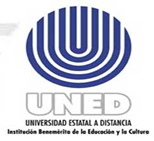 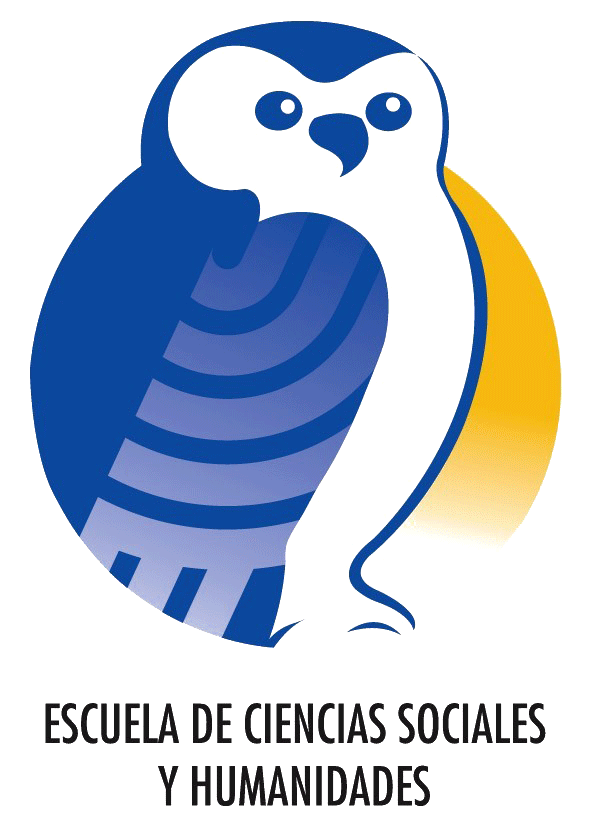 UNIVERSIDAD ESTATAL A DISTANCIAESCUELA DE CIENCIAS SOCIALES Y HUMANIDADESBACHILLERATO ENSEÑANZA DEL INGLÉS PARA I Y II CICLOSTFG:  Teaching Practicum (5028)The completion of this work Plan is a requirement prior to enrollment of the Teaching Practicum. The chart below contains six columns that the applicant must complete with the information required.Stage & Objectives: The applicant will find the objectives for each stage in the syllabus and in the Guide for TFG Bachelor Degree. Time frame: This modality lasts one semester. The first semester takes place from January to June, and the second one from July to November. The applicant has to fulfill it within the number of lessons estimated for each stage.  Resources: Didactic materials, textbooks employed in the Bachelor program, Apps, instruments, or any other kind of didactic aids that can facilitate the teaching-learning process and the consecution of the objectives set for each stage. Also include additional reliable resources from the Web.Tasks/ actions: This information corresponds to the tasks or activities to develop in conjunction with the objectives.Observations: Write further comments or inquiries to consider for the development of the TFG modality.Send this action plan with the academic record and the requested form to racuna@uned.ac.cr copied to plizano@uned.ac.cr and akquesadam@uned.ac.crSource: Carrera Enseñanza del Inglés. (2020). Work plan for the Teaching Practicum.  UNEDTeaching Practicum Work Plan_____Semester 202__Student: ________________________                                ID ________________Teaching Practicum Work Plan_____Semester 202__Student: ________________________                                ID ________________Teaching Practicum Work Plan_____Semester 202__Student: ________________________                                ID ________________Teaching Practicum Work Plan_____Semester 202__Student: ________________________                                ID ________________Teaching Practicum Work Plan_____Semester 202__Student: ________________________                                ID ________________Stage & Objective Time FrameResourcesTasks/actionsObservationsI stage: Non-participant ObservationsII Stage: Assistance roleIII Stage:Teaching practiceIV Stage: Final Written Report